The attitudes of physicians toward guideline recommendations for the management of  dyslipidemia in clinical practice - The VIPFARMA ISCP Project.Ricardo Lopez-Santi (1) Daniel Piskorz (2) Sebastian Garcia-Zamora (3) Diego Martinez (4) Diego Martinez Demaria (1) Nicolas Renna (5) Ezequiel Forte (6) Martin Ibarrola (7) Darío Igolnikof (8) Alberto Lorenzatti (4) Bryce Alexander (9) Adrian Baranchuk (9) Alvaro Sosa-Liprandi (10) Felipe Martinez (4) Juan Carlos Kaski (11)1) Division of Cardiology, Hospital Italiano de La Argentina, La Plata, Buenos Aires, Argentina2) Cardiovascular Institute of the Rosario British Sanatorium, Santa Fe, Argentina(3) Division of Cardiology, Delta Clinic, Rosario, Santa Fe, Argentina(4) Instituto Médico DAMIC-Fundación Rusculleda, Córdoba, Argentina(5) Departamento de Cardiología, Hospital Español de Mendoza, Argentina(6) CENDIC, Centro Diagnóstico Cardiovascular, Entre Ríos, Argentina (7) Cardiovascular Center BV, Buenos Aires, Argentina(8) Sanatorio de la Trinidad de Ramos Mejia, Buenos Aires, Argentina(9) Department of Medicine, Queen’s University, Kingston, Ontario, Canada(10) Division of Cardiology, Sanatorio Guemes, Buenos Aires, Argentina (11) Molecular and Clinical Sciences Research Institute, St George’s, University of London, United KingdomRunning Title: Vipfarma Study Word count: Abstract Word count: 330Figures: 1Tables: 4Conflict of Interest: None Corresponding author Ricardo Lopez Santi, MD, FACC, FSIAC, Consultant Specialist in Cardiology and Specialist in Health Systems and Social Security Calle 42 nº 639, La Plata (ZIP 1900), Provincia de Buenos Aires, ArgentinaMobile: +542215081467Fax: +542214845735 	Email: lopezsan@live.com.arAbstractGuideline recommendations for the management of dyslipidemia, based on current trial evidence and/or expert consensus, aim at improving atherosclerotic cardiovascular disease progression and clinical outcomes. The degree to which physicians accept and implement these recommendations, however, varies markedly depending on a number of factors.   To explore the different attitudes of physicians regarding international recommendations for the management of dyslipidaemia in routine medical practice, the International Society of Cardiovascular Pharmacotherapy carried out a survey among physicians taking part in the Surveillance of Prescription Drugs in the Real World Project (VIPFARMA - ISCP Project). Methods. Seven clusters of questions were designed to characterize demographics, institutional profile, medical education, clinical practice profile, knowledge and attitudes regarding the use of statins, PCSK9 inhibitors, and triglyceride lowering agents. Results. The survey was completed by 898 Argentine physicians, of whom 68.3% were cardiologists and 40.0% had specialties related to cardiovascular prevention. Contrary to the recommendations of the Guidelines, 29.6% of physicians supported LDL goals above 70 mg/dl in secondary prevention. Acceptance of values lower than 70 mg/dl was associated with greater levels of continuing education (OR 0.64, 95% CI 0.45-0.91; p=0.014), specialization in preventive cardiology (OR 0.49, 95% CI 0.28-0.88; p=0.017) or diabetology (OR 0.48, 95% CI 0.24-0.98; p=0.043). A less aggressive attitude toward the achievement of guideline goals, such as rejection of the use of statins in diabetics (OR 2.83, 95% CI 1.30-6.18; p=0.009), reduction in statin dose (OR 2.87, 95% CI 2.02-4.10; p=<0.001) or discontinuation when LDL values less than 35 mg/dl are reached (OR 4.32, 95% CI 1.81-10.29; p=0.001) were observed in physicians who considered LDL values higher than 70 mg/dl as the goal in secondary prevention.Conclusions. One third of physicians in the survey do not follow goals recommended by international guidelines for secondary prevention. Lower levels of continuing medical education and incomplete knowledge of the recommended treatment goals appear to be important reasons for not implementing guideline recommendations in clinical practice. Key words: Guidelines, clinical practice; dyslipidemia; management statins; continuous medical educationBackgroundCardiovascular knowledge is rapidly evolving, with new tools becoming available to reduce cardiovascular events and mortality in high-risk populations. Among these tools, drugs for the management of dyslipidemia feature prominently1. Guidelines have continued to propose more ambitious lipid goals due to the emergence of new and powerful therapies that demonstrate better cardiovascular outcomes with a larger LDL-cholesterol reduction 2-6 .Recommendations based on trial evidence and/or expert consensus, provide physicians clear treatment goals for patients at different levels of cardiovascular risk 7. However an important gap appears to exist between guideline recommendations and “real-world” clinical practice 8-14. Furthermore, international registries such as the European Action on Secondary and Primary Prevention by Intervention to Reduce Events (EUROASPIRE) have demonstrated marked differences in care delivery between guidelines and clinical practice, with a clear geographic variation observed 15. This study aims to determine whether the attitude of physicians is one of the causes of this discrepancy, which may contribute to many hospitalizations and deaths, with a high cost for health systems 16-17. The International Society of Cardiovascular Pharmacotherapy (ISCP) designed the Surveillance of prescription drugs in the real world Project (VIPFARMA - ISCP Project) as a survey to obtain relevant and representative data from a specific population of physicians regarding adherence to guideline recommended pharmacological therapeutic protocols for the management of dyslipidemia. MethodsThis pilot study was conducted in Argentina. A cross-sectional online survey was submitted to physicians of different specialties, mostly cardiology and internal medicine, which frequently treat patients with dyslipidemia. Invitations to participate were sent either directly as personal invitations or as mass invitations through scientific societies. We estimate that the population of physicians who were invited to answer the survey, with management of patients in cardiovascular prevention, was 5000.The questionnaire included 30 questions, using Google Forms (Mountain View, CA). It is found in appendix I. Questions contained dichotomous, Likert-scale, rank-order, and open-ended response choices. Questions were not compulsory and respondents were allowed to select multiple responses depending on the question content. Questions were divided into seven clusters.A detailed explanation of the study design, the survey and rationale of each cluster of questions has been previously published 18.Statistical analysisContinuous variables were expressed as mean and standard deviations or median and interquartile range, according to their distribution. The normality of each variable was evaluated using graphic tools (histograms and normal probability plot) and the Shapiro-Wilk test. Categorical variables were expressed by numbers and percentages.
Student's test was used for comparisons between groups of the continuous variables that were normally distributed. When the distribution was non-normal, the Wilcoxon rank sum test was applied. Comparisons between proportions were made using the Chi square test or Fisher's exact test depending on the frequency of expected values.
A multiple logistic regression model was constructed manually to explore which variables were associated with the selection of a LDL cholesterol target in secondary prevention below 100 mg/dl. All variables that obtained a value of p≤0.2 in the univariate model were evaluated in the multiple logistic regression model, as well as those that, due to their clinical relevance, included on a clinical basis. Once the final model was obtained, its predictive capacity was evaluated by constructing a Receiver operating characteristic (ROC) curve, and its goodness of fit was evaluated by means of the Hosmer-Lemeshow test, comparing the predicted values by deciles. In all cases the tests were two-tailed, and an alpha error of 5% was assumed to establish statistical significance. The analyses were performed with STATA version 13.0.	ResultsThe VIPFARMA ISCP Project included 898 surveys answered by physicians. The profile of this population is shown in table 1. The population was predominantly male (66.1%), cardiologists (68.3%), with more than 10 years of practice (74.3%).  They mostly carried out academic activities (80.6%), had access to scientific journals (85.7%) and most of the respondents reported having read at least one scientific article in the last 30 days (88.2%). A significant number of responders reported experience in the management of familial hypercholesterolemia (56.6%) and coronary heart disease. As shown in table 2, 1/3 of the physicians considered that a target < 100 mg/dl of LDL was a better option than a target of < 70 or < 55 mg/dl in the secondary prevention setting, and one in five used low or moderate statin doses in these patients. In cases where the patient did not reach their LDL goal, one in five physicians reported they would not add another drug.  Furthermore, in cases where LDL reduction reached a level of 35 mg/dl, more than 40.0% chose to stop the administration of statins or reduce the dose. When asked about perceived frequency of side effects that were severe enough to discontinue therapy in high intensity statins, rated on a scale of 1 to 10, 321 surveyed participants (36.1%) answered > 4. When asked to rate the excess risk of developing diabetes in pre-diabetic patients receiving statins, 80.3% of the participants considered it was of no concern, whereas 11.4 % preferred not to use statins in that scenario or considered prediabetes a contraindication to their use. Controlled trials assessing the efficacy of inhibitors of the proprotein convertase subtilisin–kexin type 9 (iPCSK9) were known by 58.9% of the responders. Regarding the evidence that iPSCK9 could reduce LDL cholesterol by 60% and achieve levels even lower than 40 mg/dl, 69.5% of the participants believed this pharmacological class was beneficial, 26.3% that these drugs should be administered carefully, and 4.3% that they represented a risk.  Seven hundred thirty-six participants (82.0%) answered that hypertriglyceridemia contributes to increased cardiovascular risk, 91 (10.1%), believed that it does not, and 62 (7.9%) were uncertain. Finally, 408 responders (45.4%) declared that they usually prescribe omega-3 fatty acids, while 656 (73.1%) prescribe fibrates when plasma triglycerides are over 175 mg/dl. After adjustment by age, sex, time from completion of medical residency, workplace, inhabitants in city of residence, academic activities, experience in caring for patients with familial hypercholesterolemia, number of medical consultations per week, knowledge of PCSK9 inhibitors, appreciation of the importance of statin adverse effects, opinion regarding the role of triglycerides in cardiovascular risk, and the prescription of fibrates and Omega-3, multivariate analysis showed a inverse association between belief that the LDL cholesterol target in secondary prevention should be >70 mg/dl and the specialty of the medical doctors (preventive cardiology and diabetes) and the performance of academic activities. Otherwise, we found an inverse association between the number of years since graduation and the opinion that use of high intensity statins led to development of diabetes in pre-diabetics (Table 3).The model showed adequate goodness of fit in the Hosmer-Lemeshow (Table 4) test (p=0.72) and a good predictive capacity assessed with a ROC curve with area under ROC curve = 0.81 (Figure 1).DiscussionThis study shows that a significant proportion of physicians have different beliefs regarding the management of dyslipidemia from published guidelines. Indeed the main findings were: a) One in three who look after patients with cardiovascular disease use LDLc goals above those recommended by international guidelines; b) One in five of the physicians surveyed used statins of moderate or low intensity in secondary prevention patients; c) One in five were afraid of the risk of developing new diabetes in prediabetic patients receiving statins; d) One in two of the participants did not know of new drugs such as PCSK9 inhibitors; and e) One in five participants did not consider hypertriglyceridemia as a cardiovascular risk factor, or did not have a formed opinion about it.These findings may partially explain the gap between guidelines and daily clinical practice in the real world, and raises alarm regarding potential impact of the "physicians factor" on patients.Previously published studies reinforce this perspective. The PALM Registry collected provider surveys for 774 clinicians treating patients at 51 primary care practices, 82 cardiology practices, and 8 endocrinology practices 19. In a hypothetical scenario involving secondary prevention, in patients with persistently high LDL-C despite treatment adherence with high-intensity statin therapy, 26.9% of providers chose to change the statin, 51.4% chose to add a non-statin lipid-lowering agent (ezetimibe, fibrate, fish oil, or bile acid sequestrant), and 18.0% of clinicians chose to not change treatment. These findings are consistent with our study. However, when 288 primary and secondary prevention patients with LDL-C ≥130 mg/dL who were already on high-intensity statin therapy treated by these physicians were evaluated, it was found that in real-life practice these physicians were observed to change the statin in 8 patients (2.8%), add ezetimibe in 11 patients (3.8%), and add fibrate, fish oil, or bile acid sequestrant in 57 patients (20.0%). The majority of patients (n=217, 75.4%) were managed by continuation of statin therapy without change in drug or dose, or addition of a non-statin lipid-lowering medication. Similarly, when only secondary prevention patients were examined (n=161), only 34 (21.1%) were managed with a non-statin lipid lowering medication. In other words, doctors sometimes think one thing but do another.The decision to discontinue statins by physicians is very frequent. The EPHESUS Registry showed that the main causes of discontinuation of statin therapy were negative media coverage (32.1%), and recommendations of physicians to stop the lipid lowering therapy (29.6%) 20. In our study, 40% of physicians agreed to reduce or suspend statins if the LDL values achieved were very low or if the patient was at risk of diabetes.A web-based survey by the European Society of Cardiology and European Atherosclerosis Society was distributed to 70.696 individuals at two time points, before and after publication of the 2019 ESC/EAS dyslipidaemia guidelines 21. Regarding the LDL-C goal (<1.4 mmol/L for very high-risk patients) 31% noted that implementation should consider available local resources and patient preferences. This fact confirms that sometimes doctors make decisions based on their own opinion despite recommendations.Acknowledging this problem, many institutions have begun to develop a suite of quality indicators to evaluate cardiovascular practice and support the delivery of evidence-based care 22. The Quality Indicator Committee of the European Society of Cardiology (ESC) formed the Working Group for Cardiovascular Disease Prevention Quality Indicators in collaboration with Task Force members of the 2021 ESC Guidelines on Cardiovascular Disease Prevention in Clinical Practice and the European Association of Preventive Cardiology and have selected six domains of care for Atherosclerotic cardiovascular disease (ASCVD) prevention: (a) structural framework, (b) risk assessment, (c) care for people at risk for ASCVD, (d) care for patients with established ASCVD, (e) patient education and experience, and (f) outcomes 23.  This initiative has promise to be an effective strategy to bridge the gap between guidelines and clinical practice.Our study analyzes the attitude of physicians with respect to lipid lowering therapies. We found more agreement with international guidelines in doctors with a preventive specialty and academic activities. Consequently, continuous medical education appears to be as a second tool to reduce the gap. Important opinion leaders may help motivate physicians to enhance continuous learning. Valentin Fuster described five keys for the success in continuous learning based on a) Scheduling:  courses scheduled close to the weekend, so most practitioners are less likely to have to take time off from their regular work b) Comprehensiveness: courses that seek to integrate all aspects of the cardiovascular field, specifically, new developments that have transpired over the last year on each subject and expected evolution in the near and distant future c) Speakers: colleagues with clinical expertise, who are recognizable and are passionate about the subject matter d) Presentation length:  a minimum length of 20 minutes and a maximum of 30 minutes. Lectures that are <20 minutes usually do not fulfill the educational mandate of a comprehensive review, while lectures which surpass 30 minutes tend to lose the attention of the audience. e) Interactive: It is important to allow the audience to present questions to the speakers, who are encouraged to answer the questions in ≤1 minute 24. A decade ago, the results of the PURE study established the need to improve treatment for high-risk patients in middle-income countries such as Argentina 25.  The present study helps to characterize knowledge and attitudes of physicians as an important factor in the discrepancies between the recommendations of the guidelines and clinical practice, and may help to find appropriate solutions to these challenges 26. LimitationsMost of the participants in this study were cardiologists, which makes it difficult to extrapolate these findings to other specialties. In addition, most of the participants were professionals linked to scientific societies and with high levels of continuous education. This raises the possibility that prescribing practices in the general medical environment are worse than that found in our survey. The questionnaire used in this study is not validated for this purpose. However, as the recipients were health professionals with a high educational level, it can be speculated that the questions were fully understood, and that there were no misunderstandings in the answers. Finally, it is not possible to establish a linear correlation between the responses to a questionnaire and the behaviors adopted in patient care. Despite this, our study constitutes the first survey on this issue in the region, and we believe that it lays the foundations for developing concrete actions that seek to optimize the management of patients with dyslipidemia.Conclusions One third of physicians in the survey do not follow goals recommended by international guidelines for secondary prevention. Lower levels of continuing medical education and incomplete knowledge of the recommended treatment goals appear to be important reasons for not implementing guideline recommendations in clinical practice.The VIPFARMA researchers are grateful for the contribution of Engineer Gonzalo Piskorz for the development of the virtual platform used for the projectReferences1. Gau GT, Wright RS. Pathophysiology, diagnosis, and management of dyslipidemia. Curr Probl Cardiol. 2006 Jul;31(7):445-86. 2. Nakamura M, Ako J, Arai H, et al. Investigation into Lipid Management in Acute Coronary Syndrome Patients from the EXPLORE-J Study. J Atheroscler Thromb. 2019;26(6):559-572.3. Braunwald E. Cholesterol: the race to the bottom. Eur Heart J. 2021 Aug 2:ehab446.4. Lopez AD, Mathers CD, Ezzati M, et al. Global and regional burden of disease and risk factors, 2001: systematic analysis of population health data. Lancet. 2006;367(9524):1747-57. 5. Manuel DG, Lim J, Tanuseputro P, et al. Revisiting Rose: strategies for reducing coronary heart disease. BMJ. 2006;332(7542):659-62. 6. Navar AM, Matskeplishvili ST, Urina-Triana M, et al. Prospective evaluation of lipid management following acute coronary syndrome in non-Western countries. Clin Cardiol. 2021;44(7):955-962.7. Mortensen MB, Tybjærg-Hansen A, Nordestgaard BG. Statin Eligibility for Primary Prevention of Cardiovascular Disease According to 2021 European Prevention Guidelines Compared With Other International Guidelines. JAMA Cardiol. 2022 Aug 1;7(8):836-843. 8. Steen DL, Khan I, Ansell D, et al. Retrospective examination of lipid-lowering treatment patterns in a real-world high-risk cohort in the UK in 2014: comparison with the National Institute for Health and Care Excellence (NICE) 2014 lipid modification guidelines. BMJ Open 2017;7:e013255. 9. Halcox JP, Banegas JR, Roy C, et al. Prevalence and treatment of atherogenic dyslipidemia in the primary prevention of cardiovascular disease in Europe: EURIKA, a cross-sectional observational study. BMC Cardiovasc Disord. 2017;17(1):160.10.  Danchin N, Almahmeed W, Al-Rasadi K; ICLPS Investigators. Achievement of low-density lipoprotein cholesterol goals in 18 countries outside Western Europe: The International ChoLesterol management Practice Study (ICLPS). Eur J Prev Cardiol. 2018;25(10):1087-1094.11. Chamberlain AM, Cohen SS, Killian JM. Lipid-Lowering Prescription Patterns in Patients With Diabetes Mellitus or Cardiovascular Disease. Am J Cardiol. 2019;124(7):995-1001.12. Visseren FLJ, Mach F, Smulders YM, et al. ESC Scientific Document Group. 2021 ESC Guidelines on cardiovascular disease prevention in clinical practice. Eur Heart J. 2021;42(34):3227-3337.13. Karagiannis AD, Mehta A, Dhindsa DS, et al. How low is safe? The frontier of very low (<30 mg/dL) LDL cholesterol. Eur Heart J. 2021;42 (22):2154-2169. 14. Danchin N, Almahmeed W, Al-Rasadi K, et al. Achievement of low-density lipoprotein cholesterol goals in 18 countries outside Western Europe: The International ChoLesterol management Practice Study (ICLPS). Eur J Prev Cardiol. 2018;25(10):1087-1094.15. De Smedt D, De Backer T, Petrovic M, et al. Chronic medication intake in patients with stable coronary heart disease across Europe: evidence from the daily clinical practice. Results from the ESC EORP European Survey of Cardiovascular Disease Prevention and Diabetes (EUROASPIRE IV) Registry. Int J Cardiol 2020;300:7–1316. Lessa I. Years of productive life lost to premature mortality from cardiovascular diseases. Bull Pan Am Health Organ. 1991;25(3):229-36.17. Banefelt J, Hallberg S, Fox KM, et al. Work productivity loss and indirect costs associated with new cardiovascular events in high-risk patients with hyperlipidemia: estimates from population-based register data in Sweden. Eur J Health Econ. 2016;17(9):1117-1124. 18. Santi RL, Martinez F, Baranchuk A, et al. Management of Dyslipidaemia in Real-world Clinical Practice: Rationale and Design of the VIPFARMA ISCP Project. Eur Cardiol. 2021;16:e16. 19. Lowenstern A, Li S, Navar AM, et al. Does clinician-reported lipid guideline adoption translate to guideline-adherent care? An evaluation of the Patient and Provider Assessment of Lipid Management (PALM) registry. Am Heart J. 2018;200:118-124.20. Mert KU, Başaran Ö, Mert GÖ, et al Management of LDL-cholesterol levels in patients with Diabetes Mellitus in Cardiology Practice: Real-life evidence of Under-treatment from the EPHESUS registry. Eur J Clin Invest. 2021 Jul;51(7):e13528. 21. Koskinas KC, Catapano AL, Baigent C. Current perceptions and practices in lipid management: results of a European Society of Cardiology/European Atherosclerosis Society Survey. Eur J Prev Cardiol. 2022 Feb 9;28(18):2030-2037. 22. Aktaa S, Batra G, Wallentin L, et al. European Society of Cardiology methodology for the development of quality indicators for the quantification of cardiovascular care and outcomes. Eur Heart J Qual Care Clin Outcomes. 2020:qcaa069. 23. Aktaa S, Gencer B, Arbelo E, et al. European Society of Cardiology Quality Indicators for Cardiovascular Disease Prevention: developed by the Working Group for Cardiovascular Disease Prevention Quality Indicators in collaboration with the European Association for Preventive Cardiology of the European Society of Cardiology. Eur J Prev Cardiol. 2021:zwab160.24. Fuster V. What Makes General Cardiovascular Education Courses Successful? J Am Coll Cardiol. 2016;67(13):1651-1652.25. Yusuf S, Islam S, Chow CK, et al. Prospective Urban Rural Epidemiology (PURE) Study Investigators. Use of secondary prevention drugs for cardiovascular disease in the community in high-income, middle-income, and low-income countries (the PURE Study): a prospective epidemiological survey. Lancet. 2011;378(9798):1231-43.26. Oktay AA, Akturk HK, Esenboğa K, Javed F, Polin NM, Jahangir E. Pathophysiology and Prevention of Heart Disease in Diabetes Mellitus. Curr Probl Cardiol. 2018 Mar;43(3):68-110. Legend to the tables and figuresCENTRAL ILUSTRATION. Main findings of the study. In red, the proportion of physicians who answered according to each sentence.Table 1. Characteristics of the population surveyedTable 2. Attitudes of responders regarding dyslipidemia goals in secondary prevention and pharmacological managementTable 3. Factors associated with the belief that the target LDL cholesterol in secondary prevention should be > 70 mg / dlTable 4. Hosmer-Lemeshow test to assess the goodness of fit of the multivariable model.Figure 1. ROC curve to assess predictive capacity of the multivariable modelCENTRAL ILUSTRATION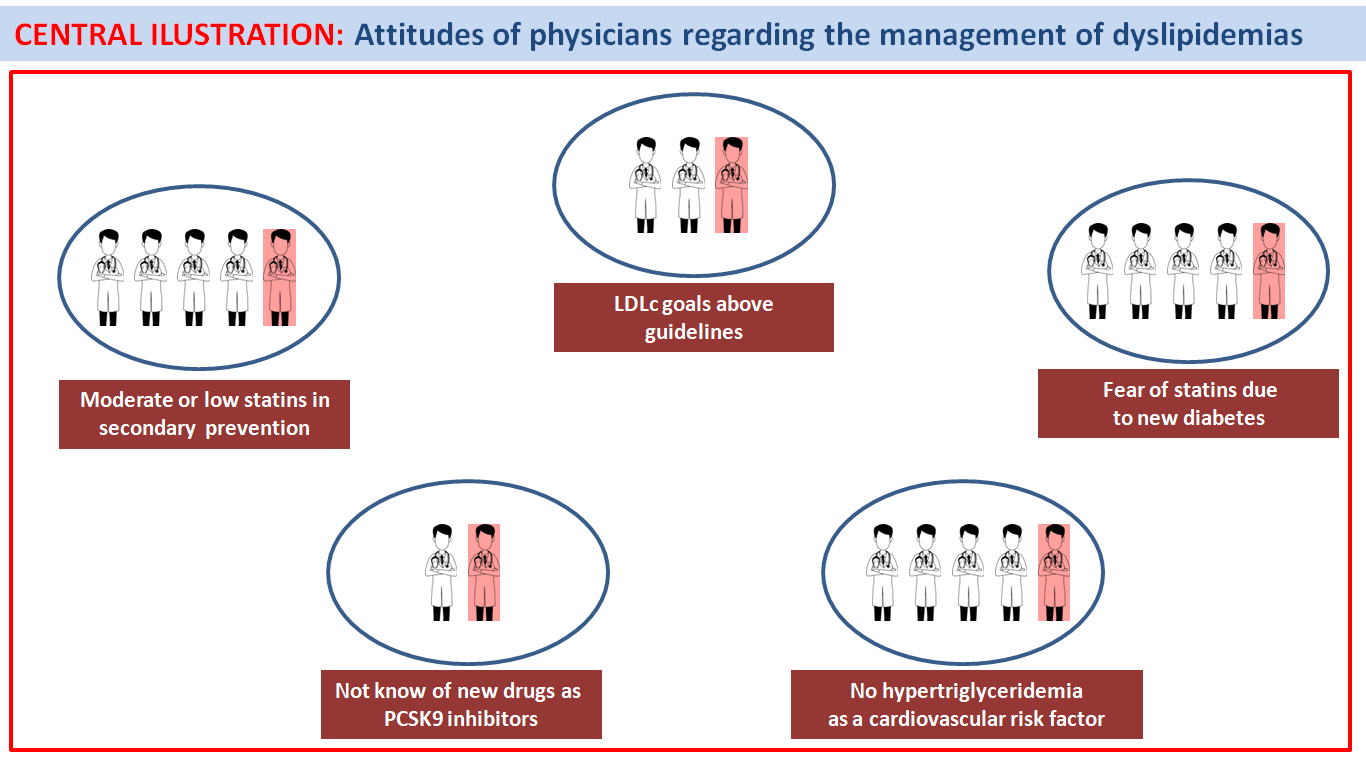 TablesTable1Table 2Table 3Table 4p-value = 0.72Prob= probability; Obs= observed; Exp= expectedFigure 1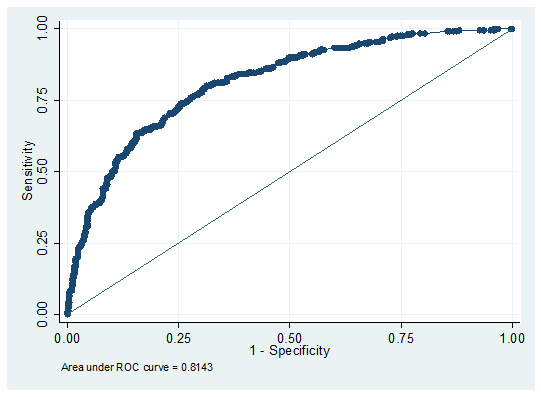 Profile of the population surveyedNumber%Total population898100%GenderMale59466.10%Female30433.90%SpecialtiesCardiology51368.30%Internal Medicine12413.80%Primary care637.00%Endocrinology151.70%Others18320.37%Years of practice<10 years23125.70%10-20 years24727.50%>20 years42046.80%Site of practicePrivate centers30834.30%Public hospitals23027.60%Private and public15517.30%Consulting room20521.00%Size of cities (Inhabitants)< 100,000 19321.50%100,000 to 500,00022925.50%>500,00047653.00%Medical educationAcademic activities72480.60%Access to scientific journal77085.70%Read an article in the last 30 days79288.20%None of 3 precedents171.90%Type of patients that followFamilial hypercholesterolemia50856.60%CHD 1-10 patients/week43848.80%CHD 10-20 patients/week27530.60%CHD 20-30 patients/week10311.50%CHD >30 patients/week829.10%Attitudes regarding dyslipidaemia managementNumber%LDL goal in secondary prevention<100 mg/dl26629.60%<70 mg/dl42547.30%<55 mg/dl19621.80%Statins doses in secondary preventionHigh dose73281.50%Moderate dose808.90%Low dose869.60%In case of not reaching the desired LDL goal Add ezetimibe 10 mg/day66475.00%Wait to next visit434.90%Adjust dietary recommendations12714.40%Add iPCSK9515.70%In case reach LDL value  lower than 35 mg/dl Keep the same dose52258.10%Reduce the dose33837.60%Stop statin therapy384.30%Statins in pre diabetic patientsNo inconvenience to prescribe70379.90%Prefer not to use statins434.90%This condition is a limitation to use627.00%Regarding the power to reduce LDL with iPCSK9Good expectation about iPCSK957069.50%Should be administered carefully21426.10%iPCSK9 may involve some risk374.50%Hypertriglyceridemia increase in cardiovascular riskRelevant73682.00%No relevant9110.10%Not Know627.90%Profile of physician respondersORIC 95%“p”> 10 years of practice1.431.15 - 1.780.002SpecialityCardiovascular prevention0.490.28 - 0.880.017Diabetes0.480.24 - 0.980.043General cardiology0.660.42 - 1.040.072Size of the city100,000-500,000 inhabitants1.741.12 - 2.690.014< 100,000 inhabitants1.931.28 - 2.900.002All academy activities0.640.45 - 0.910.014Non use High statins dose1.330.86 - 2.060.205If control show LDL < 35 mg%Reduce statin dose2.872.02 - 4.10<0.001Stop treatment4.321.81 - 10.290.001Knowledge of iPCSK9 main trials0.420.29 - 0.61<0.001Attitude when no reach goal of LDLNo change dose and give recommendations1.721.09 - 2.720.021Wait the next visit to take a decision1.910.92 - 3.930.081Those who interpret that AE of statins are frequent (≥4)1.340.94 - 1.910.107Prescription of statins in prediabetic patientsUse a specific statin1.760.99 - 3.100.051Use only low dose statins1.870.98 - 3.550.057Prefer not to use statins2.831.30 - 6.180.009GroupProbObs_1Exp_1Obs_0Exp_0Total10.0642.04.185.082.98720.0886.06.481.080.68730.12311.010.790.090.310140.16812.010.360.061.77250.21914.016.472.069.68660.29825.022.864.066.28970.38826.029.259.055.88580.53046.039.440.046.68690.69753.053.134.033.987100.96766.068.820.017.286